Sr. Gomez’s Historia de EEUU y Geografía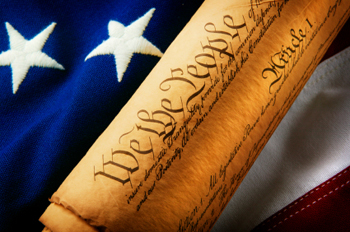 Programa de Estudios 2015-2016Propósito:Este curso está diseñado para familiarizar al alumno con una comprensión de los eventos importantes y puntos críticos de inflexión de la Historia de los Estados Unidos, así como la geografía del país.Esquema del Curso:El curso iniciará con un repaso de la exploración a través de la Revolución Americana. Después nos concentraremos en la Constitución (1787) y los siguientes eventos en la Primera Guerra Mundial (1914).  También estudiaremos las fuentes primarias y Literatura de la época.Evaluación del Alumno:La calificación de cada alumno estará basada en una variedad de trabajos, incluyendo: tareas, ensayos, proyectos, exámenes y participación. Los trabajos se recogerán a diario. Se cubrirá una unidad cada dos semanas. Este será un buen momento para revisar las calificaciones en línea.  Se les entregarán a tiempo las fechas límite para entregar sus trabajos.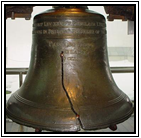 Si tiene alguna pregunta o inquietud, puede llamarme al (650) 526-3570 x 2721. Si no estoy disponible, tenga la amabilidad de dejarme un mensaje y me comunicaré con usted lo antes posible. También me puede mandar un mensaje vía correo electrónico a Edgomez@mvwsd.org. Mensajes vía correo electrónico son la mejor forma de estar en contacto con migo.Favor de firmar lo de abajo y regresarlo.AtentamenteSr. Gomez---------------------------------------------------------------------------------------------------------------He leído y entendido el plan de estudios de la clase de Historia de EEUU de el Maestro Gomez.Nombre del Alumno:										Firma del Alumno:											Nombre del Padre:											Firma del Padre:											No. Telefónico de Persona Responsable:								Dirección de Correo Electrónico:									